      О проведении всероссийских     проверочных работ в 2021 годуВ целях обеспечения мониторинга качества образования в общеобразовательных организациях Оренбургского района, руководствуясь приказом Рособрнадзора от 11.02.2021  № 119 «О проведении Федеральной службой по надзору в сфере образования и науки мониторинга качества подготовки обучающихся общеобразовательных организаций в форме всероссийских проверочных работ в 2021 году», на основании приказа министерства образования Оренбургской области от 19.02.2021 № 01-21/275 «О проведении всероссийских проверочных работ в 2021 году»  п р и к а з ы в а ю:Провести Всероссийские проверочные работы (далее – ВПР) в образовательных организациях Оренбургского района, реализующих программы начального общего, основного общего, среднего общего образования (далее – ОО) согласно приложению № 1 к настоящему приказу.Назначить муниципальным координатором проведения ВПР  в марте – мае 2021 года Бойко М.Ю., методиста МКУ «ИМЦ РУО».Управлению образованию (Разяпова Л.С.) совместно с МКУ «ИМЦ РУО» (Мифтахудинова Е.А.):Организовать в марте – мае 2021 года проведение ВПР согласно приложениям № 1, 2, 3  к настоящему приказу.Обеспечить организационно-методическое и технологическое сопровождение проведения ВПР в районе.Провести разъяснительную беседу с заместителями руководителей ОО по проведению ВПР и анализу их результатов.Руководителям ОО:Назначить школьного координатора, ответственного за проведение ВПР.Издать приказ об утверждении работников, привлеченных для организации ВПР, общественных наблюдателей согласно регламентам.Привлечь в пункт проведения ВПР наблюдателя из числа родительской общественности, общественных организаций.Разместить на официальных сайтах ОО информацию об организации и проведении ВПР.Оформить в ОО информационные стенды по вопросам содержания ВПР.Провести информационно-разъяснительную работу с учителями, родителями о целях и задачах ВПР, формате их проведения.Провести ВПР в соответствии с требованиями согласно приложениям № 2, 3 к настоящему приказу;с внесением в классные журналы отметок по желанию обучающихся;для одиннадцатиклассников – по физике, химии, биологии, истории, географии, иностранным языкам в случае, если выпускник не выбрал эти предметы на государственной итоговой аттестации.Обеспечить объективность проведения и проверки ВПР в ОО, своевременность организации мероприятий, предусмотренных приложением № 3 к настоящему приказу.Внести необходимые изменения в расписание занятий ОО в дни проведения ВПР.Организовать видеонаблюдение за процедурой проведения ВПР (в режиме офлайн с использованием имеющегося оборудования).Обеспечить хранение видеозаписи ВПР (срок до 31.05.2022 г.).Исполнение настоящего приказа возложить на Мифтахудинову Е.А., директора МКУ «ИМЦ РУО».Контроль за исполнением настоящего приказа возложить на заместителя начальника Управления образования Разяпову Л.С.Исполняющий обязанности                                                        заместителя главы администрации МО по социальным вопросам – начальник Управления образования                                     Слабоспицкая М.В.Приложение №1График проведения Всероссийских проверочных работ в общеобразовательных организациях Оренбургского районаПриложение № 2План-график проведения всероссийских проверочных работ в 2021 годуТаблица1. График сбора данных о координаторах, общеобразовательных организациях (далее  ОО) и участниках всероссийских проверочных работ (далее ВПР)Таблица 2. График проведения ВПР  в 11 классахТаблица3.График проведения ВПР в 4-8классах (по обязательным предметам)Таблица 4. График проведения ВПР в 6 и 8 классах по предметам на основе случайного выбораПриложение № 3Порядок проведения всероссийских проверочных работв Оренбургском районе в 2021 годуМеры по обеспечению объективности результатов ВПР:К участию в ВПР привлекаются независимые наблюдатели из числа специалистов муниципальных органов, осуществляющих управление в сфере образования, муниципальной методической службы, представителей других образовательных организаций, родительской общественности, общественных организаций.В процессе проведения проверочных работ организуется видеонаблюдение за процедурой проведения ВПР (в режиме офлайн                                      с использованием имеющегося оборудования) с последующим хранением видеозаписей до 31 мая 2022 года в сейфе директора общеобразовательной организации.Особенности участия в ВПР обучающихся с ограниченными возможностями здоровья.Обучающиеся с ограниченными возможностями здоровья могут участвовать в ВПР при наличии в общеобразовательной организации (далее – ОО) соответствующих условий. Решение об участии в ВПР обучающихся с ограниченными возможностями здоровья принимает ОО совместно с родителями (законными представителями) ребенка. Согласие родителей (законных представителей) на участие детей с ограниченными возможностями здоровья в ВПР подтверждается письменно.Особенности проведения BПP в 11-х классах.В ВПР по конкретному учебному предмету принимают участие все обучающиеся этой образовательной организации, не планирующие проходить государственную итоговую аттестацию в форме единого государственного экзамена (далее  ЕГЭ) по данному предмету. Обучающиеся 11-х классов, планирующие сдавать ЕГЭ по конкретному учебному предмету, принимают участие в ВПР по данному предмету по своему выбору.ВПР по иностранным языкам могут проводиться в объеме, соответствующем техническим возможностям образовательной организации.Использование результатов ВПР.Результаты ВПР рекомендуется использовать для повышения качества образования по следующим направлениям:На региональном уровне:своевременная корректировка отдельных аспектов в системе общего образования;корректировка программ курсов повышения квалификации;адресная помощь ОО;планирование контрольно-надзорной деятельности.На муниципальном уровне:анализ результатов муниципальными методическими службами для совершенствования преподавания учебных предметов;планирование потребности в подготовке, переподготовке, повышении квалификации кадров;совершенствование методики преподавания;анализ текущего состояния муниципальных систем образования и корректировки программ их развития;выявление образовательных организаций, требующих дополнительного ресурсного обеспечения для коррекции результатов;обобщение наиболее успешных практик формирования универсальных учебных действий (далее  УУД), реализации ФГОС.На уровне общеобразовательной организации:планирование деятельности школьных методических объединений, повышение квалификации педагогов (проведение практических семинаров, мастер-классов, открытых уроков);оценка предметных, метапредметных и личностных результатов обучения, с целью выявления готовности обучающихся к переходу на следующий уровень образования;создание индивидуальной образовательной траектории для каждого обучающегося.Проведение ВПР в 4-8, 11 классахВПР в 4-8, 11 классах проводится в любой день, указанный в плане-графике проведения ВПР периода в соответствии с приложением к настоящему порядку. Ответственный организатор ОО:Формирует заявку на участие в ВПР и загружает ее в личном кабинете федеральной информационной системы оценки качества образования (далее  ФИС ОКО).Для проведения в параллелях 6 и 8 классов ВПР по двум предметам на основе случайного выбора и распределения предметов по классам предоставляет следующую информацию через личные кабинеты ОО в ФИС ОКО: количество классов в каждой параллели; наименование классов; неделя, на которой планируется проведение ВПР по двум предметам на основе случайного выбора.Соблюдая конфиденциальность, скачивает для печати архив                                      с материалами для проведения ВПР - файлы для участников ВПР – в личном кабинете в ФИС ОКО https://lk-fisoko.obrnadzor.gov.ru/ в разделе «Ход ВПР». Архив размещается в ФИС ОКО в соответствии с планом-графиком проведения ВПР. Рекомендуется скачать архив заранее, до дня проведения работы. Для каждой ОО варианты сгенерированы индивидуально на основе банка оценочных средств ВПР с использованием ФИС ОКО. Критерии оценивания ответов и форма сбора результатов размещаются в ФИС ОКО в соответствии с планом-графиком проведения ВПР.Скачивает в личном кабинете в ФИС ОКО в разделе «Ход ВПР» макет бумажного протокола и список кодов участников работы. Файл с кодами для выдачи участникам представляет собой таблицу с напечатанными кодами, которые выдаются участникам перед началом работы.Распечатывает варианты ВПР на всех участников с соблюдением условий конфиденциальности. Бумажные протоколы и коды участников печатаются в необходимом количестве. Таблица с кодами участников разрезается для выдачи каждому участнику отдельного кода.Организует выполнение участниками работы. Каждому участнику выдается один и тот же код на все работы (произвольно из имеющихся). Каждый участник переписывает код в специально отведенное поле на каждой странице работы. В процессе проведения работы заполняется бумажный протокол, в котором фиксируется соответствие кода и ФИО участника.По окончании проведения работы собирает все комплекты с ответами участников.Организует проверку ответов участников.Заполняет электронную форму сбора результатов выполнения ВПР (при необходимости с помощью технического специалиста): вносит код, номер варианта работы и баллы за задания каждого из участников. В электронной форме передаются только коды участников, ФИО не указывается. Соответствие ФИО                       и кода остается в ОО в виде бумажного протокола.Загружает форму сбора результатов в ФИС ОКО в разделе «Ход ВПР».Проведение ВПР в 6 и 8 классах по предметам на основе случайного выбора. В 6 и 8 классах распределение конкретных предметов на основе случайного выбора по конкретным классам осуществляется Федеральным организатором.Распределение конкретных предметов на основе случайного выбора по конкретным классам предоставляется ОО на неделе, предшествующей проведению работы по этим предметам.Распределение конкретных предметов по конкретным классам публикуется в личном кабинете ОО ФИС ОКО в соответствии с информацией, полученной от ОО.Ответственный организатор ОО скачивает информацию о распределении предметов по классам и организует проведение ВПР в указанных классах по указанным предметам в соответствии с порядком проведения.Проведение ВПР по иностранным языкам в 7 и 11 классах.Всероссийская проверочная работа по иностранным языкам (английский, немецкий, французский) в 7 и 11 классах выполняется в компьютерной форме в специально оборудованной для этого аудитории. Для выполнения работы в ФИС ОКО в разделе «Ход ВПР» размещается специальное ПО (программное обеспечение).ВПР по иностранным языкам могут проводиться в объеме, соответствующем техническим возможностям образовательной организации.Сбор контекстных данных об ОО и участниках ВПР.Ответственный организатор ОО:Скачивает форму сбора контекстных данных об ОО и участниках ВПР в личном кабинете в ФИС ОКО на сайте https://lk-fisoko.obrnadzor.gov.ru/ в разделе «Ход ВПР».Заполняет форму сбора контекстных данных об ОО и участниках ВПР согласно инструкции (инструкция по заполнению находится на первом листе формы).Загружает заполненную форму в ФИС ОКО в разделе «Ход ВПР».Получение результатов ВПР. Ответственный организатор ОО получает результаты проверочных работ в разделе «Аналитика» ФИС ОКО в соответствии с инструкцией по работе с разделом.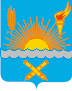 АДМИНИСТРАЦИЯМУНИЦИПАЛЬНОГО ОБРАЗОВАНИЯОРЕНБУРГСКИЙ РАЙОНОРЕНБУРГСКОЙ ОБЛАСТИУПРАВЛЕНИЕ ОБРАЗОВАНИЯП Р И К А З26.02.2021 № 71ДатаКлассПредмет01.03.2021  26.03.202111 классИностранные языки01.03.2021  26.03.202111 классГеография01.03.2021  26.03.202111 классИстория01.03.2021  26.03.202111 классХимия01.03.2021  26.03.202111 классФизика01.03.2021  26.03.202111 классБиология15.03.2021  21.05.20214 классРусский язык (часть 1 и часть 2)15.03.2021  21.05.20214 классМатематика15.03.2021  21.05.20214 классОкружающий мир15.03.2021  21.05.20215 классРусский язык15.03.2021  21.05.20215 классМатематика15.03.2021  21.05.20215 классИстория15.03.2021  21.05.20215 классБиология15.03.2021  21.05.20216 классРусский язык15.03.2021  21.05.20216 классМатематика15.03.2021  21.05.20216 классГеография, История, Биология, Обществознание (для каждого класса по двум предметам на основе случайного выбора)15.03.2021  21.05.20217 классРусский язык15.03.2021  21.05.20217 классМатематика15.03.2021  21.05.20217 классБиология15.03.2021  21.05.20217 классГеография15.03.2021  21.05.20217 классФизика15.03.2021  21.05.20217 классИстория15.03.2021  21.05.20217 классОбществознание15.03.2021  21.05.20218 классРусский язык15.03.2021  21.05.20218 классМатематика15.03.2021  21.05.20218 классБиология, Физика, География, История, Химия, Обществознание (для каждого класса по двум предметам на основе случайного выбора)01.04.2021-21.05.20217 классИностранные языкиМероприятиеСрокОтветственные1. Формирование сведений о муниципальном координатореДо 25.02.2021(до 18:00 мск)УО, МКУ «ИМЦ РУО»2.Формирование заявки ОО на участие в ВПРДо 16.02.2021 (до14:00 мск)ОО3.Сбор информации о 6 и 8 классах:количество классов в каждой параллели;наименование классов;неделя, на которой планируется проведение ВПР по каждому из предметов на основе случайного выбораС 18.02.2021 до 02.03.2021 (до 18:00 мск)ООМуниципальный координатор4. Сбор контекстных данных об ОО и участниках ВПРС 15.03.2021 до 15.04.2021(до 18:00 мск)Муниципальный координатор, ОО01.03.2021–26.03.2021 (в любой день указанного периода)11 классГеография, История, Химия, Физика, Биология, Иностранный языкПолучение архивов с материалами (варианты для каждой ОО генерируются на основе банка заданий ВПР)01.03.2021Получение критериев оценивания работ и форм сбора результатов02.03.2021Проведение работы01.03.2021–26.03.2021Проверка работ и загрузка форм сбора результатовДо 09.04.2021(до 23:00 мск)Получение результатовс 23.04.202115.03.2021-21.05.2021(в любой день указанного периода)4 классРусский язык(часть 1 и часть2), Математика, Окружающий мир5 классМатематика, Русский язык, История, Биология6 классРусский язык, Математика7 класс Иностранный язык7 классРусский язык, Математика, Биология, География, Физика, История,Обществознание8 классРусский язык, МатематикаОзнакомление с программным обеспечением и проведение тренировки по иностранному языку18.03.2021Получение архивов с материалами (варианты для каждой ОО генерируются на основе банка заданий ВПР)15.03.202115.03.202115.03.202101.04.202115.03.202115.03.2021Получение критериев оценивания работ и форм сбора результатов16.03.202116.03.202116.03.202102.04.202116.03.202116.03.2021Проведение работ15.03.2021–21.05.202115.03.2021–21.05.202115.03.2021–21.05.202101.04.2021–21.05.202115.03.2021–21.05.202115.03.2021–21.05.2021Проверка работ и загрузка форм сбора результатов16.03.2021–21.05.202116.03.2021–21.05.202116.03.2021–21.05.202102.04.2021–21.05.202116.03.2021–21.05.202116.03.2021–21.05.2021Получение результатовОО, загрузившие в ЛК ФИС ОКО формы сбора результатов до 30 апреля 2021 года (до 23:00 мск), начнут получать результаты с 14 мая 2021 года. В статистике по муниципалитету, региону, Российской Федерации будут отражены результаты за период с 15 марта по 30 апреля 2021 г. (первая волна);ОО, загрузившие в ЛК ФИС ОКО формы сбора результатов с 30 апреля 2021 года (после 23:00 мск) до 21 мая 2021 года, начнут получать результаты с 7 июня 2021 года. В статистике по муниципалитету, региону, Российской Федерации будут отражены результаты за весь период проведения работ, т.е. все загруженные результаты с15 марта по 21 мая 2021 г. (вторая волна).ОО, загрузившие в ЛК ФИС ОКО формы сбора результатов до 30 апреля 2021 года (до 23:00 мск), начнут получать результаты с 14 мая 2021 года. В статистике по муниципалитету, региону, Российской Федерации будут отражены результаты за период с 15 марта по 30 апреля 2021 г. (первая волна);ОО, загрузившие в ЛК ФИС ОКО формы сбора результатов с 30 апреля 2021 года (после 23:00 мск) до 21 мая 2021 года, начнут получать результаты с 7 июня 2021 года. В статистике по муниципалитету, региону, Российской Федерации будут отражены результаты за весь период проведения работ, т.е. все загруженные результаты с15 марта по 21 мая 2021 г. (вторая волна).ОО, загрузившие в ЛК ФИС ОКО формы сбора результатов до 30 апреля 2021 года (до 23:00 мск), начнут получать результаты с 14 мая 2021 года. В статистике по муниципалитету, региону, Российской Федерации будут отражены результаты за период с 15 марта по 30 апреля 2021 г. (первая волна);ОО, загрузившие в ЛК ФИС ОКО формы сбора результатов с 30 апреля 2021 года (после 23:00 мск) до 21 мая 2021 года, начнут получать результаты с 7 июня 2021 года. В статистике по муниципалитету, региону, Российской Федерации будут отражены результаты за весь период проведения работ, т.е. все загруженные результаты с15 марта по 21 мая 2021 г. (вторая волна).ОО, загрузившие в ЛК ФИС ОКО формы сбора результатов до 30 апреля 2021 года (до 23:00 мск), начнут получать результаты с 14 мая 2021 года. В статистике по муниципалитету, региону, Российской Федерации будут отражены результаты за период с 15 марта по 30 апреля 2021 г. (первая волна);ОО, загрузившие в ЛК ФИС ОКО формы сбора результатов с 30 апреля 2021 года (после 23:00 мск) до 21 мая 2021 года, начнут получать результаты с 7 июня 2021 года. В статистике по муниципалитету, региону, Российской Федерации будут отражены результаты за весь период проведения работ, т.е. все загруженные результаты с15 марта по 21 мая 2021 г. (вторая волна).ОО, загрузившие в ЛК ФИС ОКО формы сбора результатов до 30 апреля 2021 года (до 23:00 мск), начнут получать результаты с 14 мая 2021 года. В статистике по муниципалитету, региону, Российской Федерации будут отражены результаты за период с 15 марта по 30 апреля 2021 г. (первая волна);ОО, загрузившие в ЛК ФИС ОКО формы сбора результатов с 30 апреля 2021 года (после 23:00 мск) до 21 мая 2021 года, начнут получать результаты с 7 июня 2021 года. В статистике по муниципалитету, региону, Российской Федерации будут отражены результаты за весь период проведения работ, т.е. все загруженные результаты с15 марта по 21 мая 2021 г. (вторая волна).ОО, загрузившие в ЛК ФИС ОКО формы сбора результатов до 30 апреля 2021 года (до 23:00 мск), начнут получать результаты с 14 мая 2021 года. В статистике по муниципалитету, региону, Российской Федерации будут отражены результаты за период с 15 марта по 30 апреля 2021 г. (первая волна);ОО, загрузившие в ЛК ФИС ОКО формы сбора результатов с 30 апреля 2021 года (после 23:00 мск) до 21 мая 2021 года, начнут получать результаты с 7 июня 2021 года. В статистике по муниципалитету, региону, Российской Федерации будут отражены результаты за весь период проведения работ, т.е. все загруженные результаты с15 марта по 21 мая 2021 г. (вторая волна).15.03.2021–21.05.2021 (в любойДень указанного периода)6 классГеография, История, Биология, Обществознание (для каждого класса по двум предметам на основе случайного выбора)8 классБиология, Физика, География, История, Химия, Обществознание(для каждого класса по двум предметам на основе случайного выбора)Получение архивов с материалами и форм сбора результатов (варианты для каждой ОО генерируются на основе банка заданий ВПР)15.03.202115.03.2021Получение списка классов ОО с указанием конкретных предметов, по которым проводится ВПР в данном классеС 09.03.2021 до 14.05.2021 (распределение конкретных предметов по конкретным классам будет предоставляться ОО на неделе, предшествующей проведению работы по этим предметам, в ЛК ФИСОКО в соответствии с информацией, полученной от ОО).С 09.03.2021 до 14.05.2021 (распределение конкретных предметов по конкретным классам будет предоставляться ОО на неделе, предшествующей проведению работы по этим предметам, в ЛК ФИСОКО в соответствии с информацией, полученной от ОО).Получение критериев оценивания работ и форм сбора результатов16.03.202116.03.2021Проведение работ15.03.2021–21.05.202115.03.2021–21.05.2021Проверка работ и загрузка форм сбора результатов16.03.2021–21.05.202116.03.2021–21.05.2021Получение результатовОО, загрузившие в ЛК ФИС ОКО формы сбора результатов до 30 апреля 2021 года (до 23:00 мск), начнут получать результаты с 14 мая 2021 года. В статистике по муниципалитету, региону,Российской Федерации будут отражены результаты за период с15 марта по 30 апреля 2021 г.(первая волна);ОО, загрузившие в ЛК ФИС ОКО формы сбора результатов с 30 апреля 2021 года (после 23:00мск) до 21 мая 2021 года, начнут получать результаты с 7 июня 2021 года. В статистике по муниципалитету, региону, Российской Федерации будут отражены результаты за весь период проведения работ, т.е.все загруженные результаты с 15 марта по 21 мая 2021 г.(вторая волна).ОО, загрузившие в ЛК ФИС ОКО формы сбора результатов до 30 апреля 2021 года (до 23:00 мск), начнут получать результаты с 14 мая 2021 года. В статистике по муниципалитету, региону,Российской Федерации будут отражены результаты за период с15 марта по 30 апреля 2021 г.(первая волна);ОО, загрузившие в ЛК ФИС ОКО формы сбора результатов с 30 апреля 2021 года (после 23:00мск) до 21 мая 2021 года, начнут получать результаты с 7 июня 2021 года. В статистике по муниципалитету, региону, Российской Федерации будут отражены результаты за весь период проведения работ, т.е.все загруженные результаты с 15 марта по 21 мая 2021 г.(вторая волна).